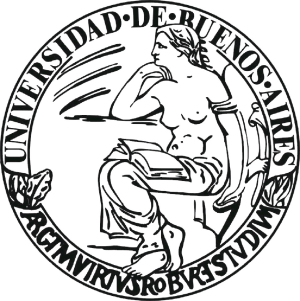 UNIVERSIDAD DE BUENOS AIRESFACULTAD DE FILOSOFÍA Y LETRASDEPARTAMENTO: HISTORIACÓDIGO Nº: 0415 MATERIA: HISTORIA CONTEMPORÁNEARÉGIMEN DE PROMOCIÓN: EFMODALIDAD DE DICTADO: PRESENCIAL ajustado a lo dispuesto por REDEC-2021-2174-UBA-DCT#FFYL.PROFESOR/A: RODRÍGUEZ OTERO, MARIANOCUATRIMESTRE: 1ºAÑO: 2022UNIVERSIDAD DE BUENOS AIRESFACULTAD DE FILOSOFÍA Y LETRASDEPARTAMENTO DE HISTORIACÓDIGO Nº: 0415MATERIA: HISTORIA CONTEMPORÁNEAMODALIDAD DE DICTADO: PRESENCIAL ajustado a lo dispuesto por REDEC-2021-2174-UBA-DCT#FFYL RÉGIMEN DE PROMOCIÓN: EFCARGA HORARIA: 96 HORAS1º CUATRIMESTRE 2022 PROFESOR: RODRÍGUEZ OTERO, MARIANOEQUIPO DOCENTE:JEFA DE TRABAJOS PRÁCTICOS: DE CRISTÓFORIS, NADIA JEFE DE TRABAJOS PRÁCTICOS: CÓCARO, PATRICIO AYUDANTE DE PRIMERA: FERREYRA, ALEJANDRA AYUDANTE DE PRIMERA: GANZA, DENISE AYUDANTE DE PRIMERA: LÓPEZ, GABRIEL AYUDANTE DE PRIMERA: MARINI, MARCIA Fundamentación y descripciónEl presente programa está dedicado a analizar los procesos históricos de los siglos XIX y XX, que tuvieron como epicentro a la Europa occidental, o se desarrollaron en relación con ella. El punto de partida está dado por la doble revolución (la Industrial y la Francesa), que dio inicio a la expansión del capitalismo y sus actores principales (burguesía y proletariado). La materia se extiende hasta los tiempos presentes, intentando dar cuenta de fenómenos complejos y centrales para el devenir del mundo occidental, tales como la consolidación de las sociedades industriales; la democratización de la política; la formación del movimiento obrero internacional; el imperialismo; los nacionalismos; la Revolución Rusa; las guerras mundiales; el ascenso y afianzamiento de los fascismos; la conformación de distintos tipos de Estados (tales como el liberal o el de bienestar, por ejemplo); la Guerra Fría; el origen y desarrollo de las democracias populares; el auge del neoliberalismo, entre muchos otros. Con el objeto de ofrecer a los alumnos una pluralidad de planteos y visiones historiográficas, en el segundo cuatrimestre la asignatura “Historia Contemporánea” privilegiará los ejes de análisis socio-económicos, ligados a la evolución del sistema capitalista occidental, sus fases de crecimiento y crisis. Estas etapas, que se extendieron en algunos casos por varias décadas, son las que condicionaron la organización de los contenidos en cinco grandes unidades temáticas (“La Revolución Industrial y la Revolución Francesa: condicionantes y efectos (1770-1850)”; “La fase expansiva del capitalismo (1850–1914)”; “La desintegración de la economía internacional (1914-1945)”; “El mundo bipolar: la evolución de las economías capitalistas y socialistas (1945-1991)”; “Las tensiones e incertidumbres de fines del siglo XX y comienzos del XXI (1991-2010)”).Sin embargo, el hincapié en los procesos socio-económicos no impedirá que se estudien al mismo tiempo los fenómenos político-culturales que se vincularon con los primeros, interactuando de diversas maneras con los mismos. Por ello, si bien en cada unidad temática se priorizarán los factores socio-económicos, también se prestará atención al nivel político-cultural, en la convicción de que toda estrategia analítica tiene que propiciar, en última instancia, una comprensión global e integral de los fenómenos del pasado.Objetivos:A través del dictado de Historia Contemporánea (primer cuatrimestre) se procurará que los alumnos:a) Discutan e incorporen herramientas teórico-conceptuales vinculadas al análisis del mundo contemporáneo;b) Se aproximen a las principales tendencias y debates historiográficos relacionados con el estudio del período contemporáneo europeo;c) Comprendan los procesos de surgimiento y evolución del capitalismo mundial, sus fases de expansión y crisis, en consonancia con el devenir político-cultural europeo de los siglos XIX y XX;d) Identifiquen los diversos modelos socio-económicos que caracterizaron el desarrollo del mundo occidental hasta nuestros días;e) Problematicen los aspectos históricos y teórico-conceptuales planteados en clase;f) Logren una interpretación creativa y rigurosa de los textos de lectura obligatoria, evitando una visión meramente descriptiva y acrítica de los mismos.Contenidos:Nota importante: Al inicio del curso, el equipo docente propondrá un Cronograma de Trabajo, con la selección de capítulos que serán de lectura obligatoria para la aprobación de los exámenes parciales.Unidad 1: La Revolución Industrial y la Revolución Francesa: condicionantes y efectos (1770-1850) a) Las sociedades preindustriales. Las formas tradicionales de producción: artesanía y desarrollo de la protoindustria. Las transformaciones políticas y socioeconómicas de los siglos XVII y XVIII en Inglaterra. La revolución agrícola. El proceso de proletarización. El mercado externo. El factor demográfico. Las nuevas fuentes de energía. La era del algodón. La era del ferrocarril. La burguesía y el proletariado. Las tensiones de la nueva sociedad.b) El Antiguo Régimen. El Liberalismo y la Ilustración. La Revolución Francesa: significado y alcances. El Imperio napoleónico. La Restauración. El ciclo de Revoluciones liberales-burguesas. La consolidación de la burguesía y del orden burgués.Bibliografía obligatoria (en todas las unidades, citada por orden alfabético):Barbero, María Inés, “El significado de la Revolución Industrial”, en Barbero María Inés; Berenblum, Rubén; García Molina, Fernando y Saborido, Jorge, Historia Económica y Social General, Buenos Aires, Macchi, 2003, pp. 43-73.Barbero, María Inés, “El nacimiento de las sociedades industriales”, en Aróstegui, Julio; Buchrucker, Cristian y Saborido, Jorge (dirs.), El Mundo Contemporáneo: historia y problemas, Bs. As.-Barcelona, Biblos-Crítica, 2001, pp. 67-118.Bergeron, Louis, Furet, François, Koselleck, Reinhart, “La Revolución de Julio y sus consecuencias hasta 1848”, en La época de las revoluciones europeas, 1780-1848, México, S XXI, 1986, pp. 251-282.Bobbio, Norberto, Liberalismo y democracia, México, Fondo de Cultura Económica, 1996, pp. 7-102.Briggs, Asa y Clavin, Patricia, “Orden y Movimiento, 1815-1848”, en Historia Contemporánea de Europa. 1789-1989, Barcelona, Crítica, pp. 53-92.Cannadine, David, “El presente y el pasado en la Revolución Industrial Inglesa 1880-1980”, en Debats, Nº 13, pp. 73-94.Dufour, Gérard, “De la ilustración al liberalismo”, en Alberola, A. y La Parra, E., La Ilustración española, Actas del Coloquio Internacional celebrado en Alicante, 1-4 de octubre de 1985, Instituto Juan Gil-Albert, Diputación Provincial de Alicante, pp. 363-383.Ellis, Geoffrey, “La elaboración del Poder: el Gobierno de Napoleón” y “Los agregados sociales del poder: los notables imperiales, la nobleza y el Sistema de Botín”, en Napoleón, Madrid, Biblioteca Nueva, 2000, pp. 54-97 y 154-174. Ferrone, Vincenzo y Roche, Daniel (eds.), Diccionario histórico de la Ilustración, Madrid, Alianza, 1998, “Libertad”, “Igualdad” y “Política”, pp. 56-65, 87-99 y 112-123.Hobsbawm, Eric, “La primavera de los pueblos”, en La era del capital, 1848-1875, Bs. As., Crítica, 1998, pp. 21-38.Hobsbawm, Eric, “Las revoluciones”, en Las Revoluciones Burguesas, Madrid, Ed. Guadarrama, pp. 201-238.McPhee, Peter, “La trascendencia de la Revolución”, en La Revolución Francesa, 1789-1799, Barcelona, Crítica, 2003, pp. 211-240.Sanmartín, José J., “La idea imperial en Napoleón. La simbiosis entre modernización política y tradición ideológica”, en Res publica, Nº 21, 2009, pp. 177-197.Soboul, Albert, “La historiografía clásica de la Revolución Francesa. En torno a controversias recientes”, en AAVV, Las revoluciones burguesas, Barcelona, Crítica, pp. 160-189.Unidad 2: La fase expansiva del capitalismo (1850–1914)a) El triunfo del librecambio. La Segunda Revolución Industrial: nuevas fuentes de energía e industrias. La Revolución de los transportes. La crisis económica mundial de 1873-1895: causas y salidas. El capitalismo monopólico. Los nuevos países industriales: Alemania, Estados Unidos, Japón. Formas de consenso: nacionalismo e imperialismo. Ideologías en conflicto. El movimiento obrero: socialismo y anarquismo. Las Internacionales. La aparición del Taylorismo y del Fordismo.b) La construcción ideológica del Estado-Nación moderno. Burguesía y capitalismo en la configuración de las naciones. Los movimientos nacionales en Europa occidental y oriental. Los procesos de unificación italiano y alemán. La problemática de los imperios multinacionales. El nacionalismo reaccionario. : las tensiones en las relaciones internacionales. Los antecedentes de la Primera Guerra Mundial. Bibliografía obligatoria:Briggs, Asa y Clavin, Patricia, “Rivalidad e interdependencia, 1871-1914”, en Historia Contemporánea de Europa. 1789-1989, Barcelona, Crítica, pp. 137-167. Cipola, Carlo (ed.), Historia Económica de Europa. El nacimiento de las sociedades industriales, Barcelona, Ariel, 1982.Coriat, Benjamin, El Taller y el Cronómetro: Ensayos sobre el taylorismo, el fordismo y la producción de masa, México. Siglo XXI, 1982.Delannoi, Gil, “La Teoría de la nación y sus ambivalencias” y Birnbaum, Pierre, “Nacionalismo a la francesa”, ambos en Gil Delannoi y Pierre-André Taguieff, Teorías del nacionalismo, Barcelona-Bs.As.-México, Paidós, 1993, pp. 9-17 y 181-201. Droz, Jacques, “La crisis revisionista”, en Los orígenes de la socialdemocracia, pp. 52-70.Droz, Jacques, “La Primera Internacional” y “La Segunda Internacional y la Guerra de 1914-1918”, en Historia del Socialismo, Barcelona, pp. 15-38 y 165-194.Hobsbawm, Eric, “La economía cambia de ritmo”, en La era del imperio, 1875-1914, Bs. As., Crítica, 1998, pp. 42-64.Hobsbawm, Eric, “La transformación del nacionalismo, 1870-1918”, en Naciones y nacionalismo desde 1780, Barcelona, Crítica, 1991, pp. 111-140 Hobsbawm, Eric, “Las fuerzas de la democracia”, en La era del capital, 1848-1875, Bs. As., Crítica, 2006, pp. 109-126.Hobsbawm, Eric, El mundo del trabajo, Barcelona, Crítica, 1987.Jones, Gareth, “Cultura y política obreras en Londres, 1870–1900. Notas sobre la reconstrucción de una clase obrera”, en Lenguajes de clase. Estudios sobre la historia de la clase obrera inglesa (1832-1982), Madrid, S XXI, 1989, pp. 175-235.Kemp, Tom, “La teoría marxista del imperialismo” y Robinson, Ronald, “Bases no europeas del imperialismo europeo: esbozo para una teoría de la colaboración”, en Estudios sobre la teoría del imperialismo, México, Ediciones Era, 1972, pp. 27-46 y 128-151, respectivamente.Mommsen, Wolfgang, La época del imperialismo. Europa 1885-1918, México, Siglo XXI, 1991.Mosse, George L., “La nueva política”, en La nacionalización de las masas. Simbolismo político y movimientos de masas en Alemania desde las Guerras Napoleónicas al Tercer Reich, Bs. As., S XXI, 2007, pp. 15 a 35.Mosse, George L., “Nacionalismo”, en La cultura europea del siglo XIX, Barcelona, Ariel, 1997 Ernest Gellner, “Definiciones” y “¿Qué es una nación?”, en Naciones y nacionalismo, Bs. As., Alianza, 1991, pp. 13-20 y 77-88.Noiriel, Gérard, “Del `patronazgo´ al `paternalismo´”, en Estado, Nación e Inmigración. Hacia una historia del poder, París, Belin, 2001 (Traducción de la Cátedra).Núñez Seixas, Xosé M., “Introducción: nación, nacionalismos y movimientos nacionalistas”, en Movimientos nacionalistas en Europa, siglo XX, Madrid, Síntesis, pp. 9-25.Villani, Pasquale, “Desde 1848 a 1871”, en La Edad Contemporánea, 1800-1914, Barcelona, Ariel, 1996, pp. 95-135.Unidad 3: La desintegración de la economía internacional (1914-1945)a) Los aspectos económicos de la Primera Guerra Mundial (1914-1918). Las consecuencias económicas, políticas, sociales e ideológicas de la Gran Guerra. El impacto económico del Tratado de Versalles. El declive de Europa y el ascenso de los Estados Unidos. Las bases del boom de la economía norteamericana de los años veinte. b) El período de entreguerras (1918-1939). Crisis y recuperación europea: los problemas económicos de la primera posguerra y el crecimiento inestable de mediados de los años veinte. La crisis de 1929, la depresión y su repercusión mundial. El New Deal de Roosevelt: los antecedentes del Estado de Bienestar. El modelo keynesiano.c) La Revolución Rusa (1917): sus condicionantes y efectos. Fases de la evolución económica (Comunismo de Guerra y NEP). El sistema stalinista: planificación y colectivización. d) La República de Weimar. El ascenso de los fascismos, el fascismo italiano (1922-1945) y el nazismo (1933-1945). Estado, economía y sociedad. Los planes de expansión territorial y su justificación económica.e)  Mundial (1939-1945). Los problemas de las economías en guerra. El “complejo militar-industrial” norteamericano. Bibliografía obligatoria:Bobbio, Norberto, Ensayos sobre el fascismo, Bs. As., Universidad Nacional de Quilmes-Prometeo, 2006.Briggs, Asa y Clavin, Patricia, “¿Un nuevo orden? 1919-1929”, en Historia Contemporánea de Europa. 1789-1989, Barcelona, Crítica, pp. 239-273.Buchrucker, Cristian, “Política exterior nacionalsocialista e ideología en el origen de la Segunda Guerra Mundial. Reflexiones sobre el estado de la cuestión”, en De Cristóforis, Nadia y Rodríguez Otero, Mariano (comps.), Un mundo, dos guerras. Aportes para un análisis del período 1939-1991, Bs. As., Imago Mundi, 2011, pp. 13-28.Burrin, Phillipe, “Introducción”, en Hitler y los judíos. Génesis de un genocidio, Bs. As., Ediciones de La Flor-F.C.E, 1990, pp. 11–21.Cohen, Stephen, “De la Revolución al Estalinismo. Problemas de interpretación”, en Debats, Nº 34, dic. 1990, pp. 99-115. Duggan, Christopher, “Fascismo”, en Historia de Italia, Cambridge University Press, 1996, pp. 287-335.Evans, Richard J., “Ascenso y triunfo del nazismo en Alemania”, en Cabrera, Mercedes; Juliá, Santos; Martín Aceña, Pablo (comps.), Europa en crisis, 1919-1939, Madrid, Pablo Iglesias, 1991, pp.97-118.Evans, Richard J., “La construcción de la comunidad del pueblo”, en El III Reich en el poder, Barcelona, Península, 2007, pp. 409-496.Fitzpatrick, Sheila, “La revolución de Stalin” y “Finalizar la revolución”, en La Revolución Rusa, Bs. As., S XXI, 2005, pp. 153-187 y 189-216.Fritzsche, Peter, “Enero de 1933” y “Mayo de 1933”, en De alemanes a nazis: 1914-1933, Bs. As., S XXI, 2006, pp. 141-229.Fusi Aizpúrua, Juan Pablo, “La crisis de la conciencia europea”, en Cabrera, Mercedes; Juliá, Santos; Aceña, Pablo Martín (comps.), Europa en crisis, 1919-1939, Madrid, Pablo Iglesias, 1991, pp. 327-341.Gentile, Emilio, “Partido, estado y Duce en la mitología y en la organización del fascismo” y “El rol del partido en el laboratorio totalitario fascista”, en La vía italiana al totalitarismo. Partido y estado en el régimen fascista, Bs. As., S XXI, pp. 171-262. Grillo, María Victoria y Dalmazzo, Gustavo, “La República de Weimar: una propuesta democrática tan admirada como rechazada”, Ficha de Cátedra, Facultad de Filosofía y Letras, UBA, 2008.Herf, Jeffrey, “La Revolución conservadora de Weimar”, en El modernismo reaccionario, Bs. As., FCE, 1993, pp. 50-112.Kershaw, Ian, “Los historiadores y el problema de explicar el nazismo”, en La dictadura nazi: problemas y perspectivas de interpretación, Bs. As., S XXI, 2004, pp. 15-38.Milward, Alan S., “La guerra como política” y “La economía en una síntesis estratégica”, en La Segunda Guerra Mundial 1939-1945, Barcelona, Crítica, 1986, pp. 11-29 y 30-70.Néré, Jacques, “Las relaciones internacionales entre 1932 y 1939” y “La Segunda Guerra Mundial”, en Historia Contemporánea, Barcelona, Ed. Labor, 1982, pp. 539-550 y 551-579.Parker, R. A. C., “Inglaterra de 1919 a 1939” y “Francia de 1919 a 1940”, en El siglo XX. Europa 1918-1945, (Colección Historia Universal S XXI), Madrid, S XXI, 1995, pp. 131-155 y 185-215.Rapoport, Mario y Brenta, Noemí, “1929, la primera gran crisis del capitalismo contemporáneo”, en Las grandes crisis del capitalismo contemporáneo, Bs. As., Capital Intelectual, 2010, pp. 271-351.Service, Robert, Historia de Rusia en el siglo XX, Barcelona, Crítica, 2000.Tannenbaum, Edward, La experiencia fascista: Sociedad y cultura en Italia (1922-1945), Madrid, Alianza, 1975.Weitz, Eric D., “El Mundo de la Política”, en La Alemania de Weimar. Presagio y tragedia, Madrid, Turner, 2009, pp. 101-154.Unidad 4: El mundo bipolar: la evolución de las economías capitalistas y socialistas (1945-1991)a) Los problemas y desafíos de la reconstrucción europea. : la conformación del mundo bipolar. Extensión geográfica de los bloques contendientes. b) El bloque occidental. Estados Unidos y su liderazgo en Occidente.  Plan Marshall. El liderazgo de la economía norteamericana. La emergencia del Japón. «Los treinta gloriosos» años de expansión capitalista (1945-1975). El Estado de Bienestar. Las bases de  La crisis del petróleo de 1973. Estancamiento y crisis del estado intervencionista. El triunfo del neoliberalismo en la década de 1980.c) El bloque oriental. Las Democracias Populares de Europa centro-oriental. El Pacto de Varsovia. El COMECON. El muro de Berlín. Estancamiento y declive de la potencia soviética. Las reformas de Gorbachov (Glasnost y Perestroika) y el fin de la URSS. La caída del muro de Berlín y el desmantelamiento del Bloque Oriental.Bibliografía obligatoria:Aldcroft, Derek H., “Expansión sostenida de Europa Occidental (1950-1970)”, en Historia de la economía europea 1914-1980, Barcelona, Folio, 1997, pp. 197-248.Aracil, Rafael; Oliver, Joan y Segura, Antoni, “La sociedad occidental ante la crisis: el fin de la expansión permanente”, en El mundo actual. De la Segunda Guerra Mundial a nuestros días, Barcelona, Universitat de Barcelona, 1998, pp. 365-423.Azcárate, Manuel, “Las democracias populares”, en Cabrera, Mercedes y Juliá, Santos (coords), Europa 1945 – 1990, Madrid, Fundación Pablo Iglesias, 1992, pp. 71–91.Campos, Ismael Saz, “La Guerra Fría”, en Historia del Mon Contemporani, Valencia, Generalitat Valenciana, 1993, pp. 227-255.Hobsbawm, Eric, “Las décadas de crisis”, en Historia del siglo XX. 1914-1991, Barcelona, Crítica, 1996, pp. 403-431.Loth, Wilfried, “Europa después de 1945: la formación de los bloques” y Graml, Hermann, “Comienzos de la unión europea”, en Benz, Wolfgang y Graml, Hermann (comps.), El siglo XX. II. Europa después de la Segunda Guerra Mundial, 1945-1982, S XXI, 1992, T. 1, pp. 12-46 y 47-71Martín de la Guardia, Ricardo, “La evolución de la Unión Soviética desde la Segunda Guerra Mundial hasta nuestros días”, en AAVV, Historia del mundo actual (desde 1945 hasta nuestros días), Universidad de Valladolid, 1996, pp. 259-289. Núñez Seixas, Xosé M., “Los nacionalismos en Europa oriental (1945-1997): del letargo al deshielo”, en Movimientos nacionalistas en Europa, siglo XX, Madrid, Síntesis, pp. 387-413. Offe, Claus, “Algunas contradicciones del moderno Estado del Bienestar”, en Contradicciones en el Estado del Bienestar, México, Alianza, 1991, pp. 135-150.Patula, Jan, “Alternativas socialistas en Yugoslavia”, en Europa del Este: del Stalinismo a la democracia, México, S XXI, pp. 49-94.Regales, Antonio, “La evolución política, social y económica de Alemania desde el final de la guerra a la unificación (1945-1990)”, en Ortiz de Orruño, José María & Saalbach, Mario (eds.), Alemania (1806-1989): del Sacro Imperio a la caída del muro, Servicio Editorial Universidad del País Vasco, 1994, pp. 93-117.Sotelo, Ignacio, “El Estado de Bienestar propiamente dicho”, en El Estado social. Antecedentes, origen, desarrollo y declive, Madrid, Ed. Trotta, 2010, pp. 230-266.Van der Wee, Herman, Prosperidad y crisis. Reconstrucción, crecimiento y cambio 1945-1980, Barcelona, Crítica, 1986.Veiga Rodríguez, Francisco José, Da Cal, Enrique Ucelay y Duarte Montserrat, Ángel, “Europa partida en dos. Comienza la Primera Guerra Fría, 1946-1948”, “Dos Bloques Económicos. Consolidación de las economías enfrentadas, 1945-1963”, “Vivir con la bomba”, “Epílogo”, en La paz simulada. Una historia de la Guerra Fría 1941 – 1991, Madrid, Alianza, 1997, pp. 59-76, 126-138, 151-160, 373-386.Unidad 5: Las tensiones e incertidumbres de fines del siglo XX y principios del XXI (1991-2010)El fin de la Guerra Fría. El resurgimiento de las tensiones étnico-nacionalistas. La remodelación del mapa europeo: unificación alemana, desintegración de Yugoslavia y de la URSS. El mundo unipolar: la hegemonía de los Estados Unidos. El Nuevo Orden Mundial. China reconversión y expansión económica. La Unión Europea, ampliación y conflictos. Las nuevas potencias regionales: India y Brasil. Japón: recuperación económica y resurgir nacionalista. Las disputas internacionales del presente. Cuestiones económicas y sociales. La globalización. Las migraciones internacionales. El desequilibrio ecológico y el desarrollo sustentable. El mundo subdesarrollado. La crisis económica de 2008.Bibliografía obligatoria:Andreas, Joel, “Cambio de curso en China”, en New Left Review, Nº 54, en.-feb. 2009, Madrid, pp. 117-135.Arango, Joaquín, “Una nueva era en las migraciones internacionales”; Bauböck, Rainer, “¿Adiós al multiculturalismo? Valores e identidades compartidas en las sociedades de inmigración”; Martiniello, Marcos, “Estado, mercado y diversidad cultural”, en Revista de Occidente, Nº 269, octubre 2003, pp. 5-21, 45-61 y 62-81.Comellas, José Luis, Historia breve del mundo reciente, Madrid, Rialp, 2010.Coriat, Benjamín, “Globalización de la economía y del desarrollo macroeconómico de la competitividad”, en Revista Realidad Económica, Nº 124, 1994.Dávila Aldas, Francisco, Globalización e integración: América Latina, Norteamérica y Europa, México, Fontamara, 2001.García de Cortázar, Fernando y Espinosa, José María Lorenzo, “El mundo de fin de siglo”, en Historia del mundo actual, 1945-1992, Madrid, Alianza, 1991, pp. 375-387.Marichal, Carlos, Nueva historia de las grandes crisis financieras. Una perspectiva global, 1873-2008, Buenos Aires, Sudamericana, 2010.Martín de la Guardia, Ricardo M. y Pérez Sánchez, Guillermo A., La Europa del Este, de 1945 a nuestros días, Madrid, Síntesis, 1995.Bibliografía, filmografía y/o discografía obligatoria, complementaria y fuentes, si correspondiera: Bibliografía/Filmografía/Discografía obligatoria por unidadVer ítem c.Bibliografía generalAdams, Willi P. (comp.), Los Estados Unidos de América, México, Siglo XXI, 1979. Aldcroft, Derek H., De Versalles a Wall Street, 1919-1929, 2 Vols., Barcelona, Folio, 1997.Aldcroft, Derek H., Historia de la economía europea 1914 – 2000, Barcelona, Crítica, 2003.  Ambrosius, Gerald y Hubbard, William H., Historia social y económica de Europa en el siglo XX. Madrid. Alianza, 1992.Anderson, Perry, Los fines de la historia, Barcelona, Anagrama, 1986.Aracil, Rafael; Oliver, Joan y Segura, Antoni, El mundo actual. De la Segunda Guerra Mundial a nuestros días, Barcelona, Universitat de Barcelona, 1998.Beaud, Michel, Historia del capitalismo de  nuestros días, Barcelona, Ariel, 1984.Berg, Maxine, La era de las manufacturas 1700-1820, Barcelona, Crítica, 1987.Bianchi, Susana, Historia Social del mundo occidental. Del feudalismo a la sociedad contemporánea, Quilmes, Universidad Nacional de Quilmes, 2005.Bogdan, Henry, La historia de los países del Este, Buenos Aires, Vergara Editor, 1991.Bosch, Aurora, Historia de Estados Unidos 1776-1945, Barcelona, Crítica, 2005.Cabrera, Mercedes y Juliá, Santos (coords.), Europa 1945 – 1990, Madrid, Fundación Pablo Iglesias, 1992.Cameron, Rondo, Historia económica mundial. Desde el paleolítico hasta el presente, Alianza, 1992.Caron, Jean-Claude y Vernus, Michel, L´Europe au XIXe siècle. Des nations aux nationalismes 1815-1914, Paris, Armand Colin, 1996.Carr, Edward H., La revolución rusa: de Lenin a Stalin, Madrid, Alianza, 1991.Ciocca, Pierluigi, La economía mundial en el siglo XX, Barcelona, Crítica, 2000.Cipolla, Carlo M., Historia económica de la Europa pre-industrial, Barcelona, Crítica, 2003.Cortés Conde, Roberto, Historia económica mundial. Desde el Medioevo hasta los tiempos contemporáneos, Buenos Aires, Ariel, 2003.Foreman-Peck, James, Historia económica mundial. Relaciones económicas internacionales desde 1850, Madrid, Prentice Hall, 1995.Galbraith John, El crack del 29, Barcelona, Ariel, 1985.Galbraith, John Kenneth, Historia de la Economía, Barcelona, Ariel, 1987.Gellner Ernest, Naciones y nacionalismo, Madrid, Alianza, 1983.Gentile, Emilio, Fascismo. Historia e interpretación, Madrid, Alianza, 2004.Graziosi, Andrea, Histoire de l´URSS, Paris, PUF, 2010.Grimal, Henri, Historia de las descolonizaciones del siglo XX, Madrid, Iepala, 1989. Hardach, Gerd, La Primera Guerra Mundial, 1914-1918, Barcelona, Folio, 1997.Hobsbawm, Eric, Industria e Imperio, Barcelona, Ariel, 1982. Hobsbawm, Eric, La Era del Capitalismo, Barcelona, Labor, 1987.Hobsbawm, Eric, Naciones y nacionalismo desde 1780, Barcelona, Crítica, 1991. Jones, Gareth, Lenguajes de clase. Estudios sobre la historia de la clase obrera inglesa (1832 – 1982), Madrid, S.XXI, 1989.Kemp, Tom, Modelos históricos de Industrialización, Barcelona, Fontanella, 1981.Kershaw, Ian, La dictadura nazi: problemas y perspectivas de interpretación, Bs. As., S XXI, 2004.Kindleberger, Charles P., La crisis económica 1929-1939, 2 Vols., Barcelona, Folio, 1997.Kitchen, Martin, El período de entreguerras en Europa, Madrid, Alianza, 1992.Kossok, Manfred y otros, Las revoluciones burguesas, Barcelona, Crítica, 1987.Laqueur, Walter, La Europa de nuestro tiempo, Buenos Aires, Vergara, 1994.Laqueur, Walter, La Europa después de Hitler, Barcelona, Grijalbo, 1974.Leffler, Melvyn P., La guerra después de la guerra. Estados Unidos, la Unión Soviética y la Guerra Fría, Barcelona, Crítica, 2008.Lewin, Moshe, El siglo soviético. Qué sucedió realmente en la Unión Soviética, Barcelona, Crítica, 2005. Marcaida, Elena V. (coord.), Estudios de historia económica y social. De la Revolución Industrial a la globalización neoliberal, Buenos Aires, Biblos, 2002.Merquier, J., Liberalismo viejo y nuevo, México, Fondo de Cultura Económica, 1997.Miliband, Ralph, “Reflexiones sobre la crisis de los regímenes comunistas”, en Blackburn, Robin (ed.), Después de la caída, Barcelona Crítica, 1993.Montgomery, David, El ciudadano trabajador. Democracia y mercado libre en el siglo XIX norteamericano, México, Instituto Mora, 1997.Mori, Giorgio, La revolución industrial, Barcelona, Crítica, 1987.Nolte, Ernst, Después del comunismo, Buenos Aires, Ariel, 1996.North, Douglas, Estructura y cambio en la historia económica, Madrid, Alianza, 1984.Núñez Florencio, Rafael, Sociedad y política en el Siglo XX, Madrid, Síntesis, 1993.Palmade, Guy, La época de la burguesía, Madrid, Siglo XXI.Pereira Castañares, Juan Carlos, Los orígenes de la Guerra Fría, Madrid, Arco Libros, 1997.Polanyi, Karl, La gran transformación. Los orígenes políticos y económicos de nuestro tiempo, Buenos Aires, Fondo de Cultura Económica, 2007.Prados de la Escosura, Leandro y Zamagni, Vera, El desarrollo económico en la Europa del sur. España e Italia en perspectiva histórica, Madrid, 1992.Reynolds, David, One word divisible. A global history since 1945, Londres, The Penguin Press, 2000.Rule, John, Clase obrera e industrialización, Barcelona, Crítica, 1990.Saborido, Jorge, La economía entre dos siglos. El capitalismo globalizado y la restauración capitalista en Rusia y China, Buenos Aires, Biblos, 2001.Taibo, Carlos, Crisis y cambio en Europa del Este, Madrid, Alianza Editorial, 1995.Thomson, David, Historia Mundial de  1968, México, Fondo de Cultura Económica, 1993.Vázquez de Prada, Valentín, Historia económica general, Madrid, Ed. Rialp, 1973.Vilariño Pintos, Eduardo, La construcción de la Unión Europea, Madrid, Arco Libros, 1996.Wallerstein, Immanuel, El moderno sistema mundial, 2 Vol., México, Siglo XXI, 1984.Weitz, Eric D., La Alemania de Weimar. Presagio y tragedia, Madrid, Turner, 2009.Wiskermann, Elizabeth,  de los dictadores, 1919-1945, Madrid, Siglo XXI, 1994.Wolf, Eric R., Europa y la gente sin historia, México, Fondo de Cultura Económica, 1993.Zubok, Vladislav M., Un imperio fallido. La Unión Soviética durante la Guerra Fría, Barcelona, Crítica, 2008.Organización del dictado de la materia: Se dicta en modalidad presencial. De forma transitoria, y según lo pautado por la resolución REDEC-2021-2174-UBA-DCT#FFYL, el equipo docente puede optar por dictar hasta un treinta por ciento (30%) en modalidad virtual mediante actividades exclusivamente asincrónicas. El porcentaje de virtualidad y el tipo de actividades a realizar en esa modalidad se informarán a través de la página web de cada carrera antes del inicio de la inscripción.Carga Horaria:Materia Cuatrimestral: La carga horaria es de 96 horas (noventa y seis) y comprende 6 (seis) horas semanales de dictado de clases.Organización de la evaluación:Régimen de promoción con EXAMEN FINAL (EF). Establecido en el Reglamento Académico (Res. (CD) Nº 4428/17.Regularización de la materia: Es condición para alcanzar la regularidad de la materia aprobar 2 (dos) instancias de evaluación parcial (o sus respectivos recuperatorios) con un mínimo de 4 (cuatro) puntos en cada instancia.Quienes no alcancen las condiciones establecidas para el régimen con EXAMEN FINAL deberán reinscribirse u optar por rendir la materia en calidad de libre.Aprobación de la materia: La aprobación de la materia se realizará mediante un EXAMEN FINAL en el que deberá obtenerse una nota mínima de 4 (cuatro) puntos. Se dispondrá de UN (1) RECUPERATORIO para aquellos/as estudiantes que:- hayan estado ausentes en una o más instancias de examen parcial; - hayan desaprobado una instancia de examen parcial.La desaprobación de más de una instancia de parcial constituye la pérdida de la regularidad y el/la estudiante deberá volver a cursar la materia. Cumplido el recuperatorio, de no obtener una calificación de aprobado (mínimo de 4 puntos), el/la estudiante deberá volver a inscribirse en la asignatura o rendir examen en calidad de libre. La nota del recuperatorio reemplaza a la nota del parcial original desaprobado o no rendido.La corrección de las evaluaciones y trabajos prácticos escritos deberá efectuarse y ser puesta a disposición del/la estudiante en un plazo máximo de 3 (tres) semanas a partir de su realización o entrega. VIGENCIA DE LA REGULARIDAD: Durante la vigencia de la regularidad de la cursada de una materia, el/la estudiante podrá presentarse a examen final en 3 (tres) mesas examinadoras en 3 (tres) turnos alternativos no necesariamente consecutivos. Si no alcanzara la promoción en ninguna de ellas deberá volver a inscribirse y cursar la asignatura o rendirla en calidad de libre. En la tercera presentación el/la estudiante podrá optar por la prueba escrita u oral.A los fines de la instancia de EXAMEN FINAL, la vigencia de la regularidad de la materia será de 4 (cuatro) años. Cumplido este plazo el/la estudiante deberá volver a inscribirse para cursar o rendir en condición de libre.RÉGIMEN TRANSITORIO DE ASISTENCIA, REGULARIDAD Y MODALIDADES DE EVALUACIÓN DE MATERIAS: El cumplimiento de los requisitos de regularidad en los casos de estudiantes que se encuentren cursando bajo el Régimen Transitorio de Asistencia, Regularidad y Modalidades de Evaluación de Materias (RTARMEM) aprobado por Res. (CD) Nº 1117/10 quedará sujeto al análisis conjunto entre el Programa de Orientación de la SEUBE, los Departamentos docentes y el equipo docente de la materia.RecomendacionesSe recomienda a los alumnos que deseen cursar Historia Contemporánea haber cursado previamente Historia Moderna. FirmaDr. Mariano Eloy Rodríguez OteroAclaraciónProfesor AdjuntoCargo